Contactinformation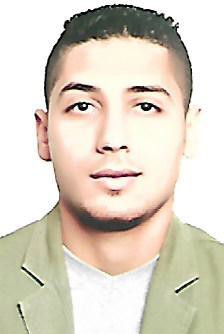 Full Name:Ashraf                                          Address:–Deira- Dubai.Phone Number: C/o 971503718643 Place of birth :BILQAS- EGYPT .DATE OF BIRTH:11/9/1993 .Maritalstatus: Single. MILITARY service:DONE .EducationalqualificationsBachelor oftourismand hotels.Appreciation :GOOD, from hotels studiesdepartment of Mansourauniversity. LanguagesArabic:Native Language.English:good ,speaking andwriting .TRAININGCOURSES :I had trained on operasystem from facultyoftourism and hotels,Mansourauniversityfrom 1/7/2013 to31/7/2013.Workexperience:I worked as a captain and cashier at Cave Café in Mansoura for 5 months. ( from 10/3/2017 to 16/8/2017)I worked as a waiter in addition to assistant captain in Mansoura University hotel for 7 Months. ( from 15/6/2012 to 1/10/2012) and ( from 15/6/2013 to 1/10/2013 ) I worked as a chief assistant in Hyatt Regency Sharm El-Sheikh hotel for 4 Months ( from 15/5/2014 to 6/9/2014)IComputerskillsComputerSkills :	good .MicrosoftOffice :	Word, Excel,Windowsand InternetBrowsing.OtherskillsAbilitytohandle multiple-tasks.ATeam Player.Dealingwith different kinds of customers and handling their needssuccessfully&cheerfully.Abilityto analyze and solveproblems.Familiartoworking underpressure.InterestsSurfingthe internet–communicationwithnewpeople.II